6 дней                                     по вторникамПекин - визитная карточка Китая. Город, где как в зеркале отразились удивительные особенности огромной страны, где мирно уживается седая древность и высокие технологии сегодняшнего дня, строгость коммунистической идеологии и предприимчивость свободного рынка.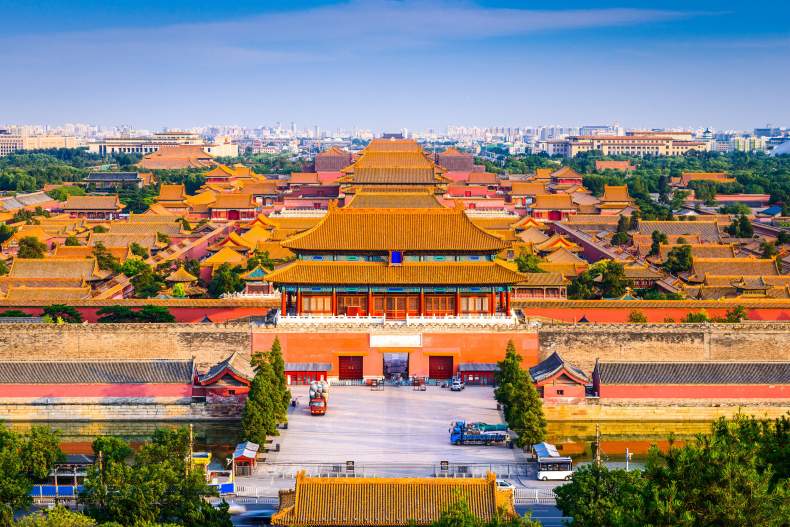 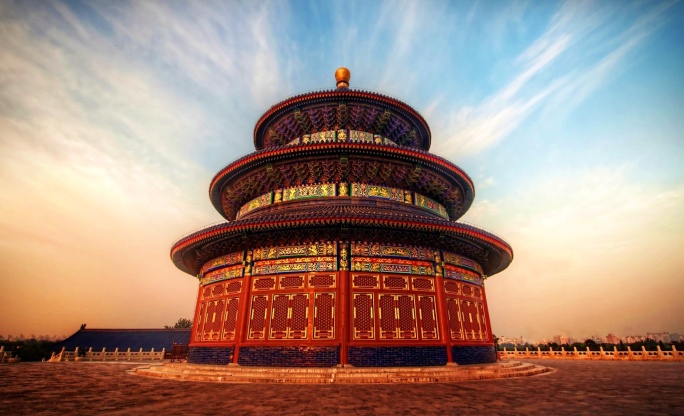 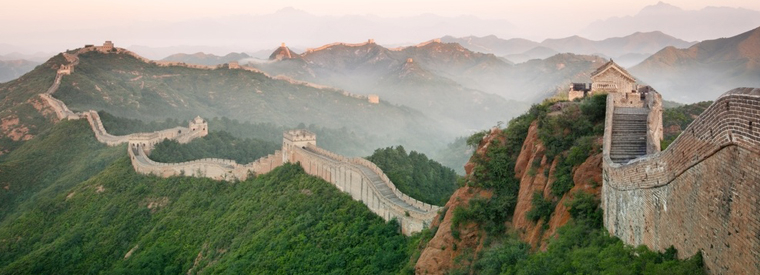 СТОИМОСТЬ УКАЗАНА НА 1 ЧЕЛОВЕКА ПРИ ДВУХМЕСТНОМ РАЗМЕЩЕНИИОПЛАТА ПРОИЗВОДИТСЯ В РУБЛЯХ, ПО КУРСУ ЦБ РФ НА ДЕНЬ ОПЛАТЫ +2,5% КОНВЕРТАЦИЯВ стоимость входит:проживание и питание по программеэкскурсии с входными билетами по программе при выборе тура с экскурсиямитрансферы по программеуслуги русскоговорящего гида по программе пребыванияДополнительно оплачивается:Авиабилет Владивосток-Пекин-Владивосток от 10000При группе от 5ти человек визирование по групповому списку и групповой страховой медицинский полис – 1400 рублей с человекаПри группе менее 5ти человек индивидуальный страховой медицинский полис от 500 рублейПри группе менее 5ти человек, индивидуальная виза в КНР 4300 рублей с человекаНеобходимые документы:действующий загранпаспортДетям, до 18 лет – свидетельство о рождении,Детям, до 18 лет, без родителей, доверенность заверенную нотариальноПри использовании программы тура в коммерческих целях и профессиональной деятельности обязательно указание на туроператора тура ООО «ДВ «Фрегат Аэро». График групповых заездов:Программа тура1 деньСбор группы в международном терминале в аэропорту г. Владивостока. Регистрация на рейс S7 6241 Владивосток — Пекин. 01:05 — вылет рейса. 01:50 — прибытие в г. Пекин (время местное). Встреча в а/п. Прохождение таможенного и пограничного контроля. Трансфер в гостиницу. Размещение. Завтрак в отеле.Автобусная экскурсия на целый день:Начнется экскурсионная программа с посещения площади Тяньаньмэнь  «Ворота Небесного Спокойствия» - это самое сердце Китая, вместительность площади 1 млн. человек. Продолжится знакомство с Пекином прогулкой по Пурпурному городу «Гугун» - Запретный императорский дворец откуда Поднебесной правили 24 императора династии Мин и Цин. Обед.Далее вас ждет осмотр Храма Неба – который является символом Пекина и единственным храмом круглой формы в столице, это жемчужина архитектуры династии Мин. Ваш гид расскажет вам секрет Стены Отраженного Звука.Посещение центра китайской медицины и фабрики Шелка. А в конце экскурсионного дня, вас посвятят в тайны Чайной церемонии. Возвращение в отель.Вечером, по желанию за доп. плату посещение Красного театра (выступление театра Кунг Фу).2 деньЗавтрак в ресторане отеля (шведский стол).Автобусная экскурсия  на целый день:Поездка на  участок  Великой Китайской Стены участок Цзюйюнгуань – символ Китая и одно из самых грандиозных сооружений всех времен и народов. На обратном пути посещение фабрики жемчуга и нефрита. Обед в китайском ресторане.Посещение деревни Олимпиады 2008г, внешний осмотр стадиона «Гнездо» и аквапарка «Водный куб». Также вас ждет прогулка по Летнему Императорскому дворцу Ихэюань – это истинный шедевр садово-паркового искусства Китая. Естественный ландшафт холмов и открытых водоемов сочетается с искусственными объектами, такими как павильоны, залы, дворцы, храмы и мосты, что создает гармоничный ансамбль высочайшей эстетической ценности. Возвращение в  отель.Вечером, за доп. плату посещение водного феерического шоу «ДИНАСТИЯ ЗОЛОТОЙ МАСКИ» (Golden Mask Dynasty)3 деньЗавтрак в ресторане отеля (шведский стол).Свободное время.4 деньЗавтрак в ресторане отеля (шведский стол).Свободное время. Самостоятельные прогулки по городу, Посещение Торговых центров, супермаркетов, пешеходная улица ВанФуЦзин 1417г. (Wangfujing Street),улица Сидань (Xidan), улицы Люличан (Liulichang cultural street)- улица антиквариата, улицы Дачжалань (на  юго-западе площади Тяньаньмень)- самая древняя  (580 лет) и уникальная из торговых улиц Пекина. Всемирный рынок Ябаолу (улица изящных камней), своеобразный «Раша-таун», Китайский Брайтон- Бич. За дополнительную плату - аквапарк, закрытая горнолыжная база, горячие источники, Олимпийский аквацентр «Водный клуб» «Шуйлифан»- главный плавательный бассейн Олимпиада 2008  (стоимость 30+180 юаней), Аквапарк Тюльпан -158 юаней. Парк развлечений «Долина Веселья» Happy Valley, установлено 120 аттракционов и различные шоу, есть скейт - парк. Парк развлечений Шицзиншань, где в тематических зонах отдыха более 100 современных аттракционов.5 деньЗавтрак в ресторане отеля (шведский стол).Свободное время. Сдача номеров в 18:00. Свободное время.  В 22:30 трансфер в аэропорт с гидом. Регистрация на рейс S7 6242 6 деньВылет рейса S7 6242  в   02:50 (время КНР). Прибытие в 07:15 (время  РФ) аэропорт Кневичи г. Артема.Стоимость тура:С ЭКСКУРСИЯМИотель 3*Zhong Gu Hotel или равноценныйотель 4*Jianguo Hot Spring Hotel номер TWIN или равноценный отельПериод действия ценыдо 28.02.202001.03 – 31.10.2019Группа от 6 человек320 $400 $Группа 2 человека340 $440 $Доплата за SGL 160 $230 $Ребенок без места с завтраком-130 $-180 $БЕЗ ЭКСКУРСИЙотель 3*Zhong Gu Hotel или равноценныйотель 4*Jianguo Hot Spring Hotel номер TWIN или равноценный отельПериод действия ценыдо 28.02.202001.03 – 31.10.2019Группа от 6 человек250 $330 $Группа 2 человека270 $350 $Доплата за SGL 160 $230 $Ребенок без места с завтраком-130 $-180 $МАРТ05-10.0326-31.03АПРЕЛЬ09-14.0423-28.04МАЙ30.04-05.0507-12.0521-26.05ИЮНЬ04-09.0618-23.06ИЮЛЬ02-07.0716-21.07АВГУСТ06-11.0820-25.08СЕНТЯБРЬ03-08.0917-24.09ОКТЯБРЬ15-20.1029.10-03.11НОЯБРЬ05-10.1119-24.11